PLANILLA DE EVALUACION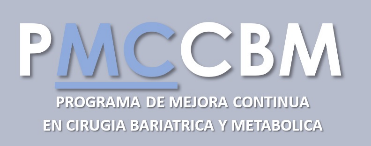 Fecha de presentación de los datos: Nombre del Programa/Equipo: ……………………………………………………………………………………………………………Fecha Inicio de actividad: Dependencia institucional: 		SI			NO   Nombre Institución:   ………………………………………………………………………………………………………………………………Nombre y Domicilio del Centro quirúrgico (1): …………………………………………………………………………………………………………………………………………………………………………………………………………………………………………………………Director del Programa/Equipo: ………………………………………………………………………………………………………………Responsable de los datos informados: …………………………………………………………………………………………………Domicilio de atención ambulatoria: ………………………………………………………………………………………………………En caso de realizar cirugías en más de 1 Centro aclarar más abajo. Marque con una X el/los Centro/s para los que solicita acreditación:Nombre y Domicilio de cirugía/internación 2: ……………………………………………………………………………………………………………………………………………………………………………………………………………………………………………………………..Nombre y Domicilio de cirugía/internación 3: ……………………………………………………………………………………………………………………………………………………………………………………………………………………………………………………………..Nombre y Domicilio de cirugía/internación 4: ……………………………………………………………………………………………………………………………………………………………………………………………………………………………………………………………..Miembros del equipo:Adjuntar en Anexo un CV resumido de cada miembro en que consten: especialidad, cargo, función, año de inicio de la función, dedicación horaria, antecedentes formativos, docentes, societarios y académicos más relevantes. El mismo no debe exceder una carilla.Nombre y Domicilio del Centro quirúrgico*: ………………………………………………………………………………………………………………………………………………………………………………………………………………………………………………………………………………………………………………………………………………………………………………………………………………………………………………………………………Equipo: Nombre, especialidad, matrícula y cargo dentro del servicio………………………………………………………………………………………………………………………………………………………………………………………………………………………………………………………………………………………………………………………………………………………………………………………………………………………………………………………………………………………………………………………………………………………………………………………………………………………………………………………………………………………………………………………………………………………………………………………………………………………………………………………………………………………………………………………………………………………………………………………………………………………………………………………………………………………………………………………………………………………………………………………………………………………………………………………………………………………………………………………………………………………………………………………………………………………………………………………………………………………………………………………………………………………………………………………………………………………………………………………………………………………………………………………………………………………………………………………………………………………………………………………………………………………………………………………………………………………………………………………………………………………………………………………………………………………………………………………………………………………………………………………………………………………………………………………………………………………………………………………………………………………………………………………………………………………………………………………………………………………………………………………………………………………………………………………………………………………………………………………………………………………………………………………………………………………………………………………………………………………………………………………………………………………………………………………………………………………………………………………………………………………………………………………………………………………………………………………………………………………………Registro y habilitación:1.- ¿Cuenta la Institución donde se asienta este Programa con la habilitación sanitaria otorgada por el Ministerio o Secretaría de Salud correspondiente? (Habilitación Categorizante para Establecimientos de Salud con Internación)SÍ                                            NO		Nivel de complejidad: …………………………………………….2.- ¿Ha sido registrada en la Dirección Nacional de Regulación Sanitaria y Calidad en Servicios de Salud del Ministerio de Salud dentro del Registro de Establecimientos de Cirugía Bariátrica?SÍ                                          NO			N° de Registro:……………      Año de Registro:……………..               Recursos del Centro: Consultorio: Secretarias exclusivas Agenda exclusiva de pacientes bariátricos Consultorio equipado con balanza (mínima capacidad 200 kg). Cantidad: ……… Mobiliario adecuado a pacientes con obesidad mórbida Teléfono de contacto Mail/página web de contacto  Internación: Personal administrativo Enfermería 24 horas Guardia clínica 24 horas Guardia de cirugía general 24 horas Guardia de anestesiología 24 horas Guardia de cardiología 24 horas Radiología 24 horas Ecografía 24 horas Tomografía 24 horas Quirófano para urgencias Quirófano equipado con torre de laparoscopía Camilla quirúrgica con capacidad superior a 200 kg Insuflador de neumoperitoneo de alto flujo Equipo de grabación de cirugías Terapia intensiva Servicio de gastroenterología con capacidad de realizar intervencionismo Servicio de hemoterapia Interconsulta con infectología Servicio de Soporte nutricional Protocolos institucionales preestablecidos (para procesos generales) Comité de ética Comité de evaluación de trabajos de investigación Departamento de docencia e investigación¿Cómo se contiene la demanda no programada de los pacientes bariátricos en este Centro? Los cirujanos de guardia pueden manejar la demanda Existe contacto permanente con los miembros del Equipo y asisten al llamado Ante la demanda el paciente es derivado a otro Centro de atención donde puede ser atendido por el Equipo La demanda no puede ser contenida en este CentroSistematización de procesos:¿Con qué especialistas cuenta su equipo multidisciplinario? Licenciado/a en nutrición Médico/a nutricionista Psicólogo/a Psiquiatra Endocrinólogo/a Médico/a Clínico/a Cardiólogo/a Neumonólogo/a Especialista en imágenes Preparador físico/Profesor de educación física¿Cómo administra la información a sus pacientes? (marque todos los que corresponda)La información es la considerada fundamental para el paciente (NO incluir difusión publicitaria) Entrevista en consultorio Charlas grupales Cuadernillo o folletos impresos informativos E-mails Redes sociales (Facebook-Twitter) Grupos de candidatos y pacientes operadosEsquema de su algoritmo de evaluación preoperatoria (circuito del paciente por distintos especialistas). Describir:………………………………………………………………………………………………………………………………………………..………………………………………………………………………………………………………………………………………………..………………………………………………………………………………………………………………………………………………..………………………………………………………………………………………………………………………………………………..………………………………………………………………………………………………………………………………………………..………………………………………………………………………………………………………………………………………………..………………………………………………………………………………………………………………………………………………..………………………………………………………………………………………………………………………………………………..………………………………………………………………………………………………………………………………………………..………………………………………………………………………………………………………………………………………………..………………………………………………………………………………………………………………………………………………..………………………………………………………………………………………………………………………………………………..………………………………………………………………………………………………………………………………………………..………………………………………………………………………………………………………………………………………………..………………………………………………………………………………………………………………………………………………..………………………………………………………………………………………………………………………………………………..………………………………………………………………………………………………………………………………………………..………………………………………………………………………………………………………………………………………………..………………………………………………………………………………………………………………………………………………..………………………………………………………………………………………………………………………………………………..………………………………………………………………………………………………………………………………………………..………………………………………………………………………………………………………………………………………………..………………………………………………………………………………………………………………………………………………..……………………………………………………………………………………………………………………………………………….. Qué estudios solicita sistemáticamente antes de la cirugía? Endoscopía digestiva alta Ecografía abdominal Seriada esofágica Laboratorio completo Ecodoppler cardíaco Manometría esofágica pHmetría esofágica (con o sin Impedanciometría) Espirometría Polisomnografía Evaluación de aptitud por Salud mental Evaluación cardiológica Evaluación endocrinológica Evaluación por hepatología otros (describir): ………………………………………………………………………………………………………………………………………………………………………………………………………………………………………………………………………………………………………………………………………………………………………………………………………¿Los estudios se hacen exclusivamente en la Institución?SÍ                                            NOCómo se realiza la evaluación clínico/nutricional en su equipo: Enumere los métodos utilizados: ………………………………………………………………………………………………………………………………………………..………………………………………………………………………………………………………………………………………………..………………………………………………………………………………………………………………………………………………..………………………………………………………………………………………………………………………………………………..………………………………………………………………………………………………………………………………………………..………………………………………………………………………………………………………………………………………………..¿Realiza un número mínimo de consultas preoperatorias?   SÍ                                            NO				   Número: …………………………….¿Suplementa nutrientes previos a la intervención?      SÍ                                            NO			       Desde cuándo: ……………………………¿Qué suplementos indica?:………………………………………………………………………………………………….……………………………………………………………………………………………………………………………………………¿Se trabaja en la conducta alimentaria del paciente candidato?  Describa brevemente: ………………………………………………………………………………………………………………………………………………..………………………………………………………………………………………………………………………………………………..………………………………………………………………………………………………………………………………………………..………………………………………………………………………………………………………………………………………………..………………………………………………………………………………………………………………………………………………..………………………………………………………………………………………………………………………………………………..………………………………………………………………………………………………………………………………………………..Dieta líquida preoperatoriaSÍ                                            NO			       Duración: ………………………………… ¿La dieta tiene un objetivo concreto de descenso de peso? (marque en caso afirmativo)Describa el objetivo: ………………………………………………………………………………………………………….. …………………………………………………………………………………………………………………………………………..¿Qué ocurre si el objetivo no es alcanzado? Se sigue con el plan quirúrgico Se pospone la cirugía y reintenta alcanzar el objetivo Se contraindica la cirugía Se utiliza como medida de control del flujo de cirugíasCriterios de indicación y selección de tipo de cirugía:Rango de edad en los que efectúa la cirugía ________ y _________ añosRango de IMC en los que efectúa la cirugía ________ y _________ kg/m2Cirugía de elección en RGE severo:  ………………………………………………………………………………….Cirugía de elección en DMT2 severas:  ………………………………………………………………………………Cirugía de elección en Sme. metabólico:  .…………………………………………………………………………Cirugía de elección en adolescentes:  ………………………………………………………………………………..Otros criterios que merezcan su descripción: …………………………………………………………………… ………………………………………………………………………………………………………………………………………………………………………………………………………………………………………………………………………………………………………………………………………………………………………………………………………………………………………¿Cómo se realiza la discusión de casos conflictivos? (Marque lo que corresponda) Reuniones periódicas Discusión entre médicos tratantes (no todo el Equipo) La decisión es del cirujano Interconsulta con especialistas fuera del Equipo¿En qué casos la cirugía está contraindicada en forma absoluta para su equipo?Describa:  …………..……………………………………………………………………………………………………………………………………………………………………………………………………………………………………………………………………………………………………………………………………………………………………………………………………………………………………………………………………………………………………………………………………………………………………………………………………………………………………………………………………………………………………………………………………………………………………………………………………………………………………………………………………………………………………………………………………………………………………………………………………………………………………………………………………………………………………………………………………………………………………………………………………………………………………………………………………………………………………………………………………………………………………………………………………………………………………………………………………………………………………………………………………………………………………………………En un Anexo adjunte una breve descripción de la técnica quirúrgica para cada procedimiento que se realiza en su Equipo, agregando también la descripción de cambios de conducta frente a hallazgos intraoperatorios no esperados. (intente detallar los pasos quirúrgicos que a su entender marcan una característica diferencial respecto de un procedimiento estándar, en el caso que corresponda. Por ejemplo: longitud de asas, calibre de sondas, etc.)¿Firman todos los pacientes un consentimiento informado específico y detallado para cirugía bariátrica? No (el consentimiento no es específico o no se firma) Sí, se entrega a la obra social o prepaga Sí, queda archivado en la historia clínica de internación Sí, con copia archivada en el Centro bariátrico o Institución de pertenenciaAnte complicaciones postoperatorias: Se puede resolver en el centro donde fue internado el paciente Debe ser derivado a un centro de mayor complejidad El lugar de internación es determinado por la prepaga u Obra social Se da aviso a los cirujanos del Equipo Es manejada por cirujanos generales de la institución La conducta ante cada complicación es sistemática¿Con qué frecuencia asiste el paciente a control nutricional luego de la cirugía?¿Con qué frecuencia asiste el paciente a control quirúrgico luego de la cirugía?¿Con qué frecuencia solicita los siguientes estudios de seguimiento durante el 1er año postoperatorio?¿Con qué frecuencia solicita los siguientes estudios de seguimiento luego del 2do año postoperatorio?¿Participan los pacientes de Grupos de Apoyo postoperatorio?SIEMPRE                           SI (no sistemáticamente)                  		NO			Existe un límite temporal para el seguimiento de sus pacientes? Sí, porque depende del convenio con el pagador (aclare tiempo de control: ……………….) Sí, los pacientes entienden que el seguimiento con el equipo está cubierto por …………………………. (aclare tiempo) y luego deberán buscar control nutricional por su cuenta. No existe limitación temporal, son seguidos de por vida a menos que cambien de cobertura de salud.¿Realiza reuniones/talleres periódicos para convocar pacientes en postoperatorio alejado?SI                           			NO		¿Realiza seguimiento telefónico a pacientes perdidos en el seguimiento presencial?SI                           			NO		Registro de actividad del Centro/Equipo:¿Detalle cuántos procedimientos bariátricos realizó su Centro desde el inicio y en los últimos 12 meses?*(aclarar): ………………………………………………..                     ……………………………………………….                    ……………………………………………….	      ……………………………………………….Porcentaje de cirugías realizadas por laparoscopía: _____________%¿En los últimos 12 meses, qué morbilidad se registró en su Centro relacionada únicamente a cirugías bariátricas?*se incluyen reinternaciones e ingresos a Guardia sin internación**drenajes percutáneos, endoscopías terapéuticas, etc. (NO CIRUGIAS)Registre los datos solicitados sobre el número total de cirugías de su centro:* registre hemorragias clínicamente significativas (que determinaron una conducta particular -transfusión, cirugía, endoscopía, prolongación de internación o cambio en el seguimiento post-alta)Describa la morbilidad clínica prevalente de su casuística:Describa la morbilidad nutricional de su casuística:Porcentaje de mortalidad histórica en su Centro: ____________%(enumere las 5 causas más frecuentes y el número de casos)Causas de mortalidad (frecuencia):…………………………………………………………………………………………………………………………………………………………………………………………………………………………………………………………………………………………………………………………………………………………………………………………………………………………………………………………………………………………………………………………………………………………………………………………………………………………………………………………………………………………………………………………………………………………………………………………………………………………………………………………Porcentaje de pacientes en seguimiento alejado (más de 3 años):Presencial: ………….		Telefónico: …………… 		Redes sociales: …………..Modo de registro del seguimiento alejado de pacientes Historia clínica Planilla Excel Base de datos informatizada con posibilidad de acceso desde múltiples computadorasActividad académica del Equipo (los miembros del equipo participan habitualmente) Cargos en sociedades afines Reuniones interdisciplinarias Ateneos Asistencia a Congresos Investigación clínica Publicación en medios nacionales  Publicación en revistas internacionalesÁrea Salud Mental¿Se realiza psicodiagnóstico bariátrico prequirúrgico/valoración psicológica en su equipo?          SÍ                                            NO		(Enumere los instrumentos utilizados para recolectar datos, por ej.: batería de tests, entrevista dirigida, entrevista abierta, individual o grupal, con participación de la familia,etc.) …………………………………………………………………………………………………………………………………………………………………………………………………………………………………………………………………………………………………………………………………………………………………………………………………………………………………………………………………………………………………………………………………………………………………………………………………………………………………………………………………………………………………………………………………………………………………………………………………………………………………………………………………………………………………………………………………………………………………………………………………………………………………………………………………………………………………………………………………………………………¿Realiza preparación psicológica prequirúrgica?        SÍ                                  NO	     (Describa brevemente. Por ej.: psicoterapia individual y/o grupal, talleres informativos, talleres psicológicos grupales, grupos de reflexión, intervenciones en la red social de apoyo, etc.)…………………………………………………………………………………………………………………………………………………………………………………………………………………………………………………………………………………………………………………………………………………………………………………………………………………………………………………………………………………………………………………………………………………………………………………………………………………………………………………………………………………………………………………………………………………………………………………………………………………………………………¿Se trabaja en el espectro emocional dentro de la conducta alimentaria del paciente candidato?                SÍ                                            NO		(Describa brevemente. Por ej.: recursos para el manejo de la ansiedad y la angustia, recomendaciones pre y posquirúrgicas, talleres psicoeducativos/psicoeducación, psicoprofilaxis quirúrgica, etc.)……………………………………………………………………………………………………………………………………………………………………………………………………………………………………………………………………………………………………………………………………………………………………………………………………………………………………………………………………………………………………………………………………………………………………………………………………………………………………………………………………………………………………………………………………………………………………………………………………………………………………………………………………………………………………………………………………………¿Se realiza tratamiento psicoterapéutico y/o psiquiátrico?   SÍ                             NO  	Especifique: ¿Realiza entrevistas hospitalarias, acompañamiento al quirófano y/o pase de sala?   SÍ                             NO          Especifique:6.  ¿Con qué frecuencia asiste el paciente a control psicológico luego de la cirugía?7. ¿Realiza control y seguimiento psicológico posquirúrgico?     SÍ        		NO     (Describa brevemente. Por ej.: consultas psicológicas individuales, psicoterapia individual y/o grupal, talleres informativos, talleres psicológicos grupales, grupos de reflexión, intervenciones en la red social de apoyo, etc.)………………………………………………………………………………………………………………………………………………………………………………………………………………………………………………………………………………………………………………………………………………………………………………………………………………………………………………………………………………………………………………………………………………………………………………………………………………………………MensualTrimestralSemestralAnual0-6 meses7-12 meses2do añoLuego del 2do añoMensualTrimestralSemestralAnual0-6 meses7-12 meses2do añoLuego del 2do añoMensualTrimestralSemestralAnualNuncaLaboratorioEndoscopíaSeriadaEcografía abd.MensualTrimestralSemestralAnualNuncaLaboratorioEndoscopíaSeriadaEcografía abd.12 mesesTotalBandas GástricasGastrectomía en mangaBypass en Y de RouxBypass de una anastomosisSwitch duodenalRevisionesOtras*TOTALNúmero%Reingresos*Reinternaciones	Reoperaciones (total)Reop. laparoscópicasReintervenciones**Bypass (n/%)Manga (n/%)FístulasHemorragias*	EstenosisNúmero%Número%MensualTrimestralSemestralAnual0-6 meses□□□□7-12 meses□□□□2do año□□□□Luego del 2do año□□□□